                                                                                                                                                                                                                                                                                                                                                                                                                                                                                                                                                                                                                                                                                                                                                                                                                                                                                                                                                                                                                                                                                                                                                                                                                                                                                                                                                                                                                                                                                                                                                                                                                                                                                                                                                                                                                                                                                                                                                                                                                                                                                                                                                                                                                                                                                                                                                                                                                                                                                                                                                                                                                                                                                                                                                                                                                                                                                                                                                                                                                                                                                                                                                                                                                                                                                                                                                                                                                                                                                                                                                                                                                           Z okazji przypadającego w październiku 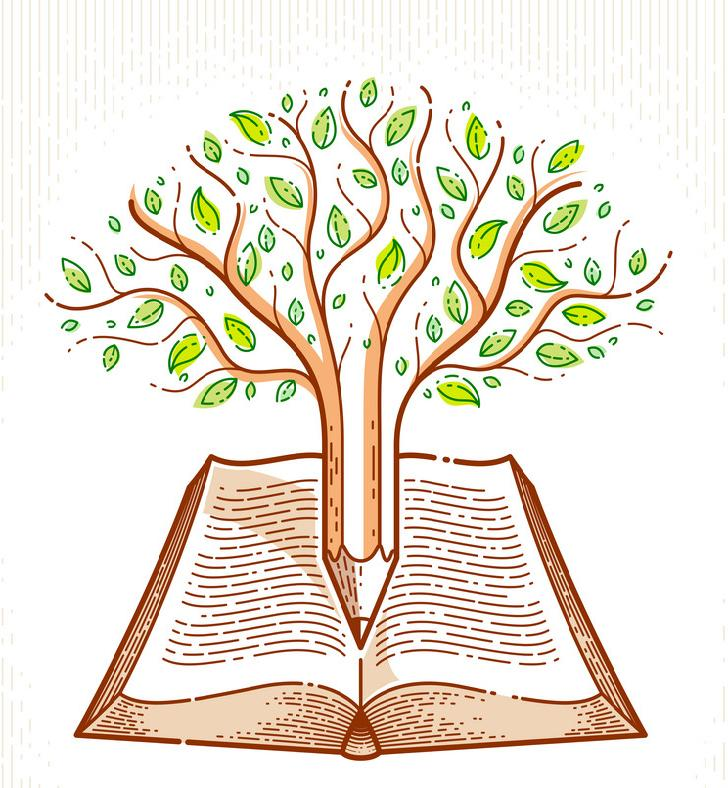 Miesiąca Bibliotek Szkolnych oraz Dnia Drzewaserdecznie zapraszamy do udziału w konkursie plastycznym„Piękno Drzewa”Regulamin konkursuCele:Wspieranie postaw proekologicznych wśród młodego pokolenia.Kształtowanie umiejętności korzystania ze źródeł literatury pięknej i literatury o charakterze przyrodniczym.Prezentacja i popularyzacja twórczości dziecięcej.Kształtowanie umiejętności pięknego wyrażania uczućZadanie Konkursowe:Należy wykonać pracę plastyczną przedstawiającą drzewo. Zasady uczestnictwa:W konkursie mogą wziąć udział wszyscy uczniowie naszej szkołyDo konkursu należy zgłosić jedną pracę wykonaną samodzielnie. Kompozycja, technika i format dowolne.Termin:Prace należy składać w bibliotece szkolnej, najpóźniej do 06.11.2020 roku.Podsumowanie konkursu, rozdanie dyplomów i nagród nastąpi       09.11.2020 r. w bibliotece szkolnej.                                                                                   Życzymy powodzeniaBerenika BiałyAnna Milczarek